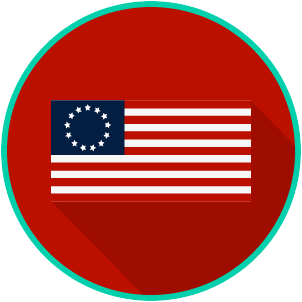 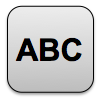 Influential DocumentsWrite about your understanding of the impact of important documents on colonists’ views of government by explaining the connections between and among each of the terms in the concept circle. How do the terms in the concept circle fit together?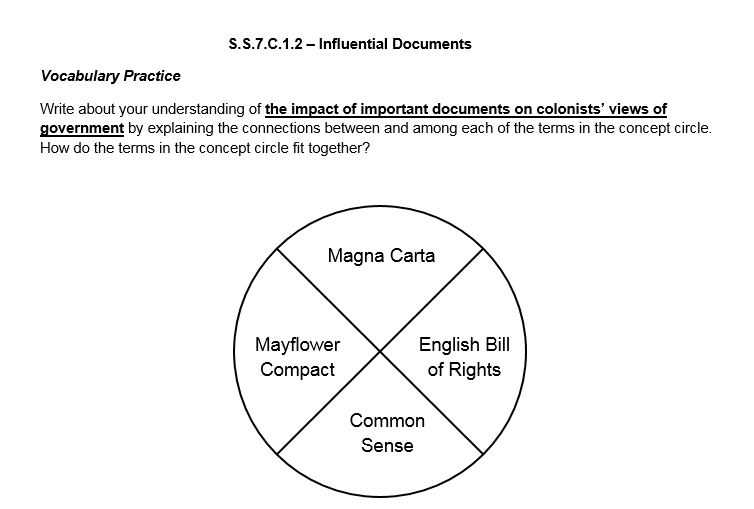 